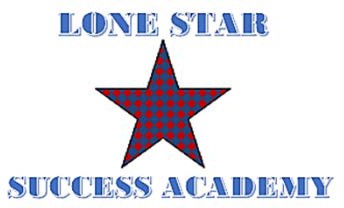 Lone Star Success Academy Meeting Agenda/NoticeThursday June 17, 202110:30am (CST)********************************************To join the meeting************************************************Telephone:Dial: US:  1-669-900-6833  Meeting ID:  432-952-9991#Notice is hereby given that on the 14th Day of June, 2021, the School Board of Lake Granbury Academy Charter School will hold a regular board meeting at 10:30 a.m. at the Lake Granbury Youth Service Program Administration Office, 1300 Crossland Rd, Granbury, TX. The subjects to be discussed, considered, or upon which any formal action may be taken are as listed below. Please note that the sequence of items given in the posting is only approximate and that the order of individual items may be adjusted as necessary.Call to Order and Establish Quorum:  10:31, Quorum EstablishedWelcome and Recognition of Special Guests:  No Special Guests  John Parsons – potential board member:  Mr. McBride discussed Mr. Parsons vast experience. Action ItemsConsider Board approval of Board Minutes for the Meeting held on February, March, and May 20, 2021:  Motion to approved Board Minutes from February, March, and May 2021; 1st Mr. Scott, 2nd Mr. McBride, all minutes approved.Consider Board approval to officially accept Montoya Graham’s resignation:  Motion to officially accept Montoya Graham’s resignation; 1st Mr. Scott, 2nd Mr. McBride, motion approved.  Send Mr. Graham a Thank You and letter that his resignation was accepted.  Mr. Graham was a tremendous support and we wish him the best.Consider Board approval to appoint a President of the Board:  Nomination that Mr. Scott be interim Board President; 1st Mr. McBride, 2nd Mr. Scott, Mr. Scott approved as Interim Board President.  Nomination for permanent Board President is tabled until full board can attend meeting.Consider Board approval to spend 23,500 for technology in the classrooms for teachers and students:  ESSER funds due July, teacher need technology in the classrooms, new laptops, students need more chrome books.  Motion to approve $23,500 for technology, 1st Mr. Scott, 2nd Mr. Graham, motion approved.Consider Board approval to review John Parsons as a potential board member:  Motion to approved John Parsons as a board member, 1st Mr. Scott, 2nd Mr. McBride, Mr. Parsons approved as a board member.Reports/Discussion Items                                  Superintendent and School Report: Graduation of two students – went well and R. Scott visit:  Thank you Mr. Scott for attending the graduation, speaking to and encouraging youth. Mask requirement lifted in Texas schools (ROP still requires):  Mask requirements lifted in public schools but ROP will continue to require students to wear them.HB 999 (effective May 31, 2021) - Graduation committee for 2020-2021 seniors for graduation:  Continuing to monitor HB999, but we currently use the MDT meetings for planning student graduations.High success rate of students passing the GED test:  100% of students taking the GED test passed.  Dr. Thompson set-up tutorials based on students Pre-GED scores.Professional Development planned for an entire week to include, Behavior Management.  Partnering with Granbury ISD for training. Finance Report and Discussion:  Balance Sheet:  Cash down		Receive TEA payment 25th of each monthAccounts Receivable steady, current year earning good news Income Statement:  Revenue down due to lower student countPersonnel, $25,000 difference in instructional salary due to two teachers miscoded in finance during January.Operations doing wellOther expenses doing better than budget Utilities was increased in the 21-22 budgetSustained a monthly loss but year to date is still positive due to the PPE loan.Ms. Myers shared FY 22 School budget and discussed line items.  Extra fund for staff development, includes teacher expense from ESSER funding.Operating expense in line with last year.Budget based on 53 students.Approval of 21-22 budget tabled until July meeting.Adjournment: 11:04am Tracy Bennett-Joseph, M.Ed. Lake Granbury Academy Charter School Superintendent 